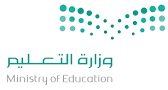 السؤال الثاني: صغ علامة (  ) أمام العبارة الصحيحة , وعلامة (  ) أمام العبارة الخاطئة مما يلي : السؤال الثالث: أكمل العبارات التالية من بين القوسين  : }  الحمص – المحرك الحراري – الشعير – الماء  – التعرية –  الطول الموجي – الاحتباس الحراري – الأنواع الرائدة – العوازل – الحيود – الطاقة الحرارية  {السؤال الرابع: ( أ ) أجب عن الأسئلة التالية  : اذكر طرائق انتقال الحرارة ؟ ......................................................................................................................................................................................................................................قارن بين النباتات معراة البذور ومغطاة البذور ؟( ب ) علل لما يلي : يتغير اتجاه الضوء عندما ينتقل من الهواء إلى الماء.......................................................................................................................................................................................................................................الوقود الأحفوري مصدره محدود.......................................................................................................................................................................................................................................( ج ) احسب المسألة التالة :                                                                                                                                ( د ) استخدم الصورة التالية للإجابة على السؤال :  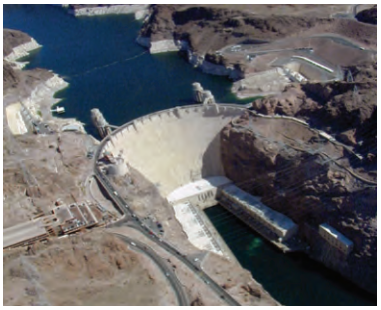 إذا كانت درجة الحرارة على سطح الأرض 10 س ، فكم تكون بالكلفن ؟.................................................................................................................................................................................................................................................................................................................................................................................................................................................................................................................................................................................................................................................أي أجزاء النبات يعمل على تثبيته في التربة : أي أجزاء النبات يعمل على تثبيته في التربة : أي أجزاء النبات يعمل على تثبيته في التربة : أي أجزاء النبات يعمل على تثبيته في التربة : أي أجزاء النبات يعمل على تثبيته في التربة : أي أجزاء النبات يعمل على تثبيته في التربة : أي أجزاء النبات يعمل على تثبيته في التربة : أي أجزاء النبات يعمل على تثبيته في التربة : أي أجزاء النبات يعمل على تثبيته في التربة : أالساق بالجذرجالأوراق دالخلايا الحارسةالخلايا الحارسةتَكوّن من بقايا مخلوقات حية دقيقة بحرية طُمرت في قشرة الأرض : تَكوّن من بقايا مخلوقات حية دقيقة بحرية طُمرت في قشرة الأرض : تَكوّن من بقايا مخلوقات حية دقيقة بحرية طُمرت في قشرة الأرض : تَكوّن من بقايا مخلوقات حية دقيقة بحرية طُمرت في قشرة الأرض : تَكوّن من بقايا مخلوقات حية دقيقة بحرية طُمرت في قشرة الأرض : تَكوّن من بقايا مخلوقات حية دقيقة بحرية طُمرت في قشرة الأرض : تَكوّن من بقايا مخلوقات حية دقيقة بحرية طُمرت في قشرة الأرض : تَكوّن من بقايا مخلوقات حية دقيقة بحرية طُمرت في قشرة الأرض : تَكوّن من بقايا مخلوقات حية دقيقة بحرية طُمرت في قشرة الأرض : أالفحمبالنفطجضوء الشمسدالألمنيومالألمنيومماذا يحدث لمعظم المواد عندما يتم تسخينها :ماذا يحدث لمعظم المواد عندما يتم تسخينها :ماذا يحدث لمعظم المواد عندما يتم تسخينها :ماذا يحدث لمعظم المواد عندما يتم تسخينها :ماذا يحدث لمعظم المواد عندما يتم تسخينها :ماذا يحدث لمعظم المواد عندما يتم تسخينها :ماذا يحدث لمعظم المواد عندما يتم تسخينها :ماذا يحدث لمعظم المواد عندما يتم تسخينها :ماذا يحدث لمعظم المواد عندما يتم تسخينها :أتتقلصبتتبخرجتطفودتتمددتتمددالوحدة المستخدمة لقياس التردد هي :الوحدة المستخدمة لقياس التردد هي :الوحدة المستخدمة لقياس التردد هي :الوحدة المستخدمة لقياس التردد هي :الوحدة المستخدمة لقياس التردد هي :الوحدة المستخدمة لقياس التردد هي :الوحدة المستخدمة لقياس التردد هي :الوحدة المستخدمة لقياس التردد هي :الوحدة المستخدمة لقياس التردد هي :أديسيبل بمترجهرتزدمتر/ثانيةمتر/ثانيةما الذي يولد الموجات :ما الذي يولد الموجات :ما الذي يولد الموجات :ما الذي يولد الموجات :ما الذي يولد الموجات :ما الذي يولد الموجات :ما الذي يولد الموجات :ما الذي يولد الموجات :ما الذي يولد الموجات :أالصوتبنقل الطاقة جالحرارةدالاهتزازاتالاهتزازاتدرجة غليان الماء على المقياس السيليزي هو :درجة غليان الماء على المقياس السيليزي هو :درجة غليان الماء على المقياس السيليزي هو :درجة غليان الماء على المقياس السيليزي هو :درجة غليان الماء على المقياس السيليزي هو :درجة غليان الماء على المقياس السيليزي هو :درجة غليان الماء على المقياس السيليزي هو :درجة غليان الماء على المقياس السيليزي هو :درجة غليان الماء على المقياس السيليزي هو :أ273ب212ج-173د100100أي مما يلي يسهم في تحلل الأوزون :أي مما يلي يسهم في تحلل الأوزون :أي مما يلي يسهم في تحلل الأوزون :أي مما يلي يسهم في تحلل الأوزون :أي مما يلي يسهم في تحلل الأوزون :أي مما يلي يسهم في تحلل الأوزون :أي مما يلي يسهم في تحلل الأوزون :أي مما يلي يسهم في تحلل الأوزون :أي مما يلي يسهم في تحلل الأوزون :أثاني أكسيد الكربونبالرادونجالفلوروكلوروكربوندأول اكسيد الكربونأول اكسيد الكربونيتكون معظم اللحاء والخشب الجديد للنباتات في :يتكون معظم اللحاء والخشب الجديد للنباتات في :يتكون معظم اللحاء والخشب الجديد للنباتات في :يتكون معظم اللحاء والخشب الجديد للنباتات في :يتكون معظم اللحاء والخشب الجديد للنباتات في :يتكون معظم اللحاء والخشب الجديد للنباتات في :يتكون معظم اللحاء والخشب الجديد للنباتات في :يتكون معظم اللحاء والخشب الجديد للنباتات في :يتكون معظم اللحاء والخشب الجديد للنباتات في :أالكامبيومبالثغورجالكيوتيكلدالخلايا الحارسةالخلايا الحارسة